Муниципальное дошкольное  образовательное  бюджетное  учреждение   « Детский сад №25 « Сибирячок »  комбинированного вида»Сценарий праздника 8 марта “Маленькая принцесса” для старшей группы 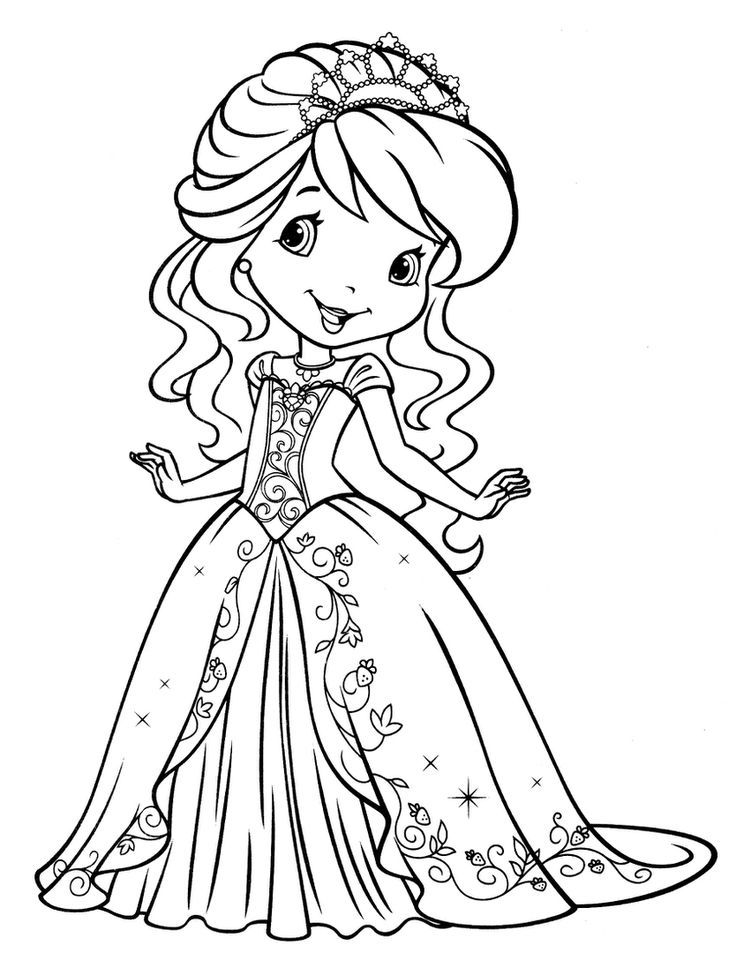                                                                                      Подготовила:                                                                                     музыкальный руководитель                                                            Полежаева Е.В.г. Минусинск, 2022г.Цель: создание  праздничного настроения у детейЗадачи:- прививать у детей любовь и уважение к мамам, бабушкам;- обучать детей выразительно читать стихи, исполнять песни и танцы;- развивать коммуникативные навыки.Действующие лица:ВедущаяБаба ЯгаВеснаХод праздника:(В зал под музыку входят мальчики.)
Мальчик:    Скоро праздник! Всё готово?
Эй, никто не опоздал?
Мальчик:    Там девчонки, все в обновах,
Украшай скорее зал!
Мальчик:    Говорил же вам, ребята,
К сроку можем не успеть!
Мальчик:    Всё девчонки виноваты,
Им бы только песни петь!
Мальчик:    Тише, тише, не ругайтесь!
Вот они, уж тут, как тут!
Веселее, улыбайтесь, 
Наши девочки идут!(Входят девочки, мальчики аплодируют.)
Ведущий:    Дорогие наши мамы, 
Наши бабушки, друзья! 
В этот день, чудесный самый, 
Просыпается земля. 
Девочка:    Праздник радостный весенний 
Двери солнцу распахнул! 
Пригласил сюда веселье, 
Сколько шариков надул! 
Мальчик:    Это мы шары надули, чтоб вас нынче поздравлять! 
Мальчик:    Еле с вечера уснули, так боялись мы проспать. 
Девочка:    Мы подглядывали, знаем: 
Вы, мальчишки, молодцы, 
Нынче женщин поздравляют 
Дети, дедушки, отцы. 
Ведущая :    Вся страна, другие страны 
Поздравляют милых мам, 
Потому что наши мамы 
Всех родней и ближе нам!Песня «Кап-кап-кап»Ведущая: Дорогие ребята! Уже совсем скоро наступит замечательный праздник – 8 Марта! Это праздник наших дорогих мам, любимых бабушек, и конечно же, наших прелестных девочек! Поэтому в преддверии этого праздника, именно для вас дорогие девочки, мы решили провести развлечение. Как известно, каждая девочка для своих пап и мам - настоящая принцесса! Поэтому мы и назвали наш сегодняшний праздник «Маленькая принцесса». Пусть сегодня в этом зале будут царить красота, радость и хорошее настроение.(мальчики читают стихи)1. Светлый, радостный денек,Бежит, сверкает ручеек,Песня звонко льется,Ручеек смеется!2. Сегодня бабочку наденуИ причешусь, как кавалерВ 8 марта джентльмену всем нужно показать пример!3. Смотрит прямо с высоты,Дарит женщинам цветыВесна уже у стартаВ день 8 марта4. Девчонки хохотушкиНаши вы подружкиВас мы поздравляемСчастья вам желаем!5.Я всех девчонок поздравляю,Желаю счастья, красотыКапризными вас не считаю,Вы- лучшие цветы весны!7. Веселитесь вы всегдаИ не плачьте никогдаС 8 марта, с женским днемС вами дружно мы живем!Песня “мы ангелы ”дети садятся на местаЗвучит тревожная музыка, вбегает Баба ЯгаБаба Яга: Так, так, так, что то вы тут без меня собрались? Праздновать что- то будете? А меня не пригласили?Ведущая: Мы сегодня отмечаем весенний праздник 8 марта, будем поздравлять наших девочек с праздником!Баба Яга: А я ведь тоже женщина, почему меня не позвали? Ну за это я вам отомщу, и украду у вас Весну! Никакого праздника у вас не получится!Ведущая: НУ как же так, мы ведь так долго ждали весну, готовились к ней, и хотим устроить веселый праздник!Баба Яга: НУ ладно, будет вам весна, но ее я отдам только настоящим принцессам! А ваши девочки, я смотрю, не особо на принцесс похожи!Ведущая: Баба Яга, посмотри, наши девочки настоящие принцессы, и сегодня они тебе это докажут!Баба Яга: Ну посмотрю, посмотрю я на ваших принцесс, на что они способны, а то что то я сомневаюсь, что они у вас принцессы!Дефиле принцессБаба Яга: Вижу я, что с вами в сказочную страну отправиться можно, а там то вы мне и покажете, какие вы принцессы. А вы знаете, на чем в сказках путешествуют? (ответы детей). А на ковре самолете в сказках путешествуют? Вот на ковре- самолете мы с вами и отправимся!Ведущая: Для того, чтобы полететь на ковре -самолете, становитесь все в середину круга(Дети становятся в середину круга, Баба яга и Ведущая берут ткань, и машут ей над детьми под музыку.)Баба Яга: Ну вот мы с вами находимся на пороге в волшебную страну, а я совсем забыла узнать, вы хотя бы одну сказку с принцессами знаете? Сейчас мы это и проверим, становитесь в хоровод. Будем под музыку передавать мою метлу, на ком музыка остановится, тот называет сказку, в которой есть принцесса.Игра “Передай метлу и назови сказку”Дети садятся на местаВедущая: Убедилась Баба Яга, что наши девочки настоящие принцессы, видишь, какие образованные, все сказки знают.Баба Яга: Сказки любая девчонка знать может, не только принцесса! Вы справились только с одним заданием, а у меня их много! Для начала отгадайте, в какую сказку мы отправимся? В какой сказке звучала такая фраза: Свет мой, зеркальце, скажи, да всю правду доложи, я ль на свете всех милее, всех румяней и белее?(Белоснежка и семь гномов)Баба яга: А давайте ка навестим гномов, посмотрим, чем они там занимаются! Не бездельничают ли?Ведущая: Для этого мы приглашаем наших мальчиков поближе к Бабе Яге, беритесь за ее метлу, сейчас она всех мальчишек превратит в гномов!Баба Яга: Повторяйте за мной волшебные слова, а кто повторять не будет, не превратится в гнома! Крепче за метлу держитесь, дружно в гномов превратитесь! А теперь все вместе! Крепче за метлу держитесь, дружно в гномов превратитесь!Ведущая: Гномы, сейчас мы будем добывать драгоценные камни в шахтах под землей, для этого становимся в две колонны друг за другом, надеваем колпачок гнома, проползаем через туннель, берем драгоценный камень, возвращаемся, кладем камень в корзину и передаем колпачок гнома другому участнику, и бежим в конец колонны.Игра “Гномы”Ведущая: Молодцы, вот сколько драгоценных камней вы добыли! А теперь отгадайте загадку, в какую сказку мы отправимся дальше!Кот, петух, осёл, собакаНикогда не знают страха.Кто же это? Отгадайте!И ответ мне быстро дайте. (Бременские музыканты)Баба Яга : Правильно, отгадали! Для того, чтобы превратиться в Бременских музыкантов, я буду хлопать в ладоши ритм, а вы должны повторить за мной! Готовы? (Баба Яга хлопает ритм, дети повторяют)Баба яга: Молодцы, получилось превратиться в Бременских музыкантов! Сейчас мы будем играть с вами в настоящем оркестре, для этого берем в руки инструменты.Оркестр “Дунаевский.Полька ”Баба Яга: Ой, какие молодцы, как бальзам на душу! Не зря в детский сад ходите. настоящие музыканты, а в моем лесу то мне никто так не сыграет! ! Ну а эту загадку мою сможете отгадать? 
Кто вас больше всех ласкает?
Кто вас любит, обожает?
Покупает вам игрушки,
Книжки, ленты, погремушки?
Кто печёт оладушки?
Ну конечно (бабушки)Баба Яга : А вы стихи для своих бабушек знаете?(выходят чтецы)1.Я сегодня очень рад,                                                            
Поздравлять всех мам подряд.
Но нежней всех слов простых,
Слова, про бабушек родных!
2.Расскажу вам по секрету: У меня подружка есть.
Сколько лет моей подружке, Мне на пальчиках не счесть.
С ней играем и читаем, Вместе песенки поем.
С ней в одной квартире, Рядышком живем.И скажу вам не тая- Это бабушка моя!3.Бабушка, как солнышко, всех согреет взглядом.               Как внучатам хорошо с бабушкою рядом!Всем подарит бабушка и тепло, и ласку,Нежно приголубит нас и расскажет сказку.Песню бабушке поём нежную, красивую Поздравляем с женским днём бабушку любимую.4.Много у бабушки разных забот,	                                       Много у бабушки разных хлопот.Добрая, милая, бабушка наша,Нет тебя лучше, моложе и краше!5.Наши милые бабули,                                                                Наших мам и пап мамули.Вас поздравить мы хотим От души благодарим.Песня « Цветы для бабушки» Баба Яга: Мне уже начинает казаться, что вы меня не обманули, что вы настоящие принцессы! Может мне вам Весну вернуть, и отметить вместе ваш праздник?Ведущая: Конечно, дорогая Баба Яга. верни нам Весну!Баба Яга: Так и быть, уговорили меня, старую, получайте вашу Весну! Зовите, и она придёт.Дети: Вес-на! Весна!(Звучит музыка, входит Весна)Весна: Здравствуйте, дорогие ребята и взрослые, здравствуй, Баба яга, я очень рада, что ты вернула меня к ребятам, и я могу дарить всем свое тепло. И поэтому мне очень хочется с вами потанцевать!Танец «Жила-была царевна»Весна: Как хорошо вы танцевали, а сейчас я предлагаю нам всем вместе отправиться на бал!Баба яга: А меня то вы с собой возьмете? Я не буду больше злиться, ведь сегодня и мой праздник тоже!Весна: конечно, мы тебя возьмем! Но вот незадача… Наши принцессы так спешили на бал, что потеряли туфельки. Мальчики, принцы, помогите принцессам собраться на бал. Возьмите по одной туфельки и найдите своих принцесс. (Б.Яга тоже садится с девочками ,снимает туфлю) Игра «туфельки для Золушки»Весна: Ребята, становитесь на танец. Мальчики, приглашайте маленьких принцесс на танец!Танец “Принцесса ”Баба Яга: ОЙ, как я устала танцевать, утомили меня!Весна: Баба яга, не ворчи, ты же сама хотела с нами отмечать праздник 8 марта!Баба Яга: Да что ты, Весна. Я и не ворчу, мне очень понравилось у вас в гостях, и танцевать и играть с вами понравилось! Смотрите у меня, в следующий раз не забывайте приглашать!Весна: Ребята, сегодня у нас праздник 8 марта, мы поздравляем с праздником наших маленьких принцесс, а на праздники всегда дарят подарки! Вот и я к вам пришла с подарками.Ведущая: Девочки, выходите, становитесь полукругомВесна: Дорогие наши маленькие принцессы, поздравляю вас с весенним праздником 8 марта, желаю, чтобы эта весна принесла вам море улыбок, счастья и веселья! С праздником!Весна дарит подаркиВедущая: Ребята, давайте сфотографируемся с Весной.